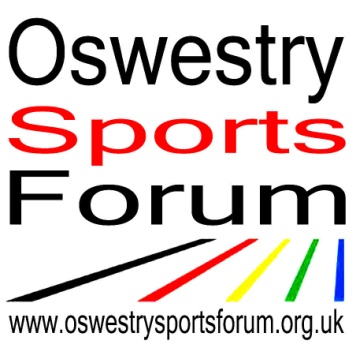 Susie HancockLavender CottageGlentworthMordaOswestrySY10 9PLTel: 01691 656435Oswestry Sports ForumDear Sports Club SecretaryOswestry Sports Forum Annual Affiliation paymentsThank you for your interest in joining Oswestry Sports Forum.  The affiliation fees are £10.00 per year. As a new member, please send a cheque or make an online payment for this year’s subscription and set up the standing order agreement with your bank for payment of annual fees.  Please also complete the reply slip below and send it to the Treasurer, Miss Charlotte Hunter: charlotterosehunter6@gmail.comPlease note that we are not able to give grants to clubs which have not paid their annual subscription.Many thanksSusie HancockSecretary										Oswestry Sports ForumStanding OrderBank: 			HSBC			Amount to be set up: £10.00Sort Code:			40-20-19		From: 1/09/20Account Number:		71035304		AnnuallyOswestry Sports Forum – Affiliations Reply Slip – Club Secretary’s DetailsClub Name		…………………………………………………………………………………Secretary’s Name	…………………………………………………………………………………	Address	…………………………………………………………………………………			…………………………………………………………………………………	Phones	Home……………………..…..……..    Office………..……..……..…………	Email		…………………………………………………………………………………	Web Site	…………………………………………………………………………………